Your name:Class being rounded: Date: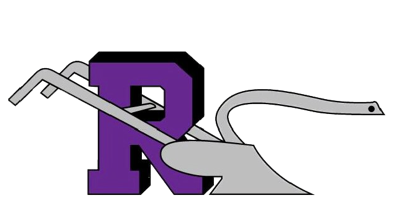 1st-6th Rounds SheetRounds Focal Question:  [Type your learning question/problem here]:Reflection:  [To be completed by observer]:I saw:I heard:I saw:I heard:I Wonder:Circle the strategies that were used.Writing (to learn or learning to write)CollaborationOrganization (physical or cognitive)Inquiry (two-way questioning)Reading (to learn or learning to read)Classroom TalkScaffolding